Oralul consultațiilor, recuperării absenților și verificării lucrului individuala studenților  anului IV, Medicină 1 și Medicină 2, anul universitar 2021-2022, semestrul de toamnă.Extras din procesul verbal nr.1 al ședinței catedrei din 01 septembrie 2021Absențele se recuperează cu permisiunea din decanatPe perioada pandemiei restanțele sunt susținute on-line cu înscriere în prealabil la profesorul responsabil, în zilele și orele menționate în tabel.Șef subdiviziune Disciplina Cardiologie 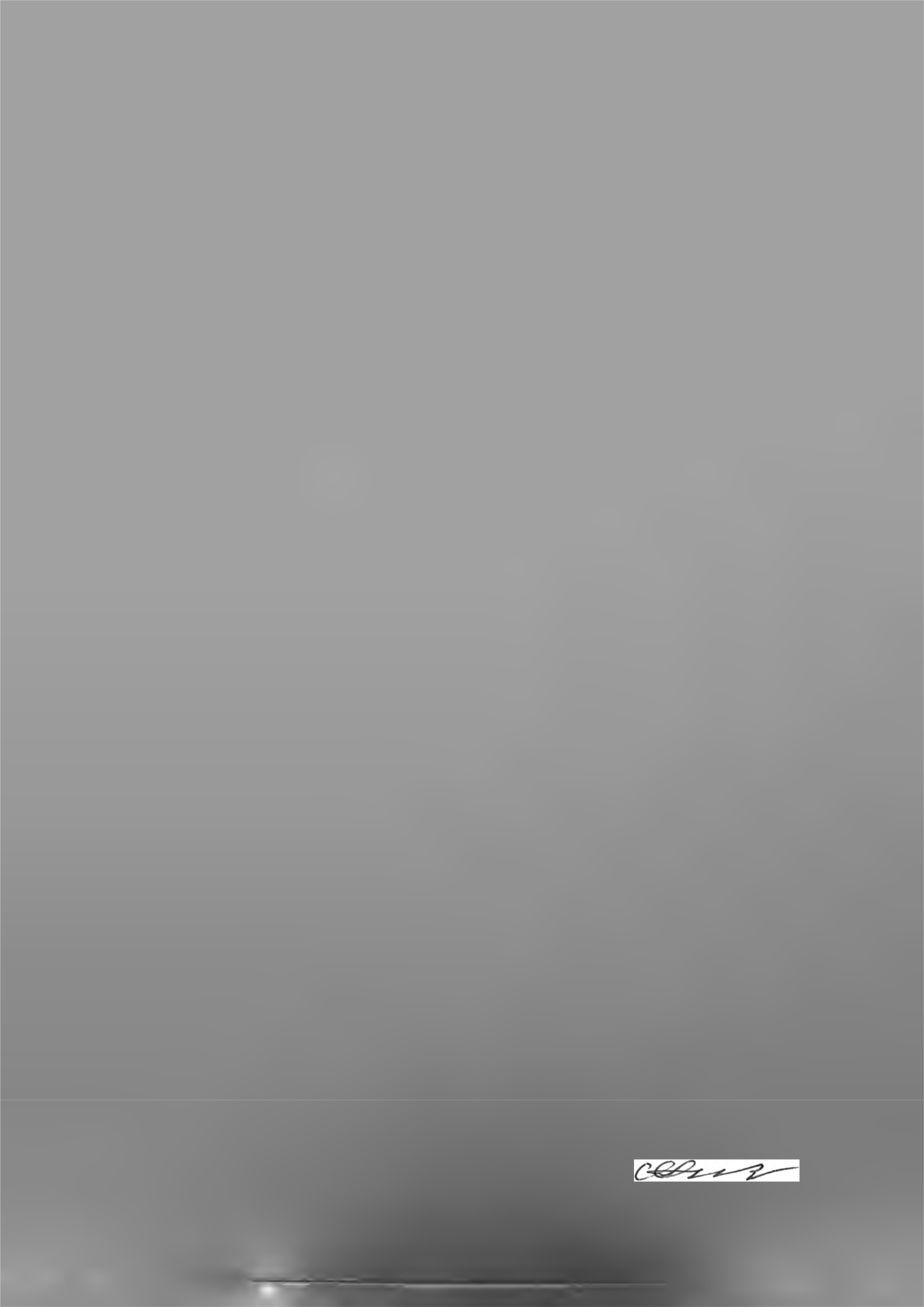 SCM „Sfînta Treime”, prof. univ., dr.hab.șt.med.                                            Livi GribȘef studii, conf. univ., dr.șt.med.					Alexandra Grejdieru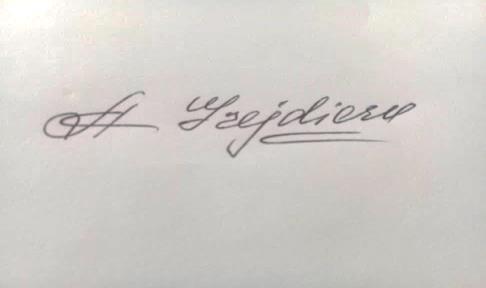 n d/rziua săptămâniiProfesorule-mailIncinta1.Luni1500 - 1700Conf. Alexandra GrejdieruConf. Romeo Grăjdierualexandra.grejdieru@usmf.mdromeo..grajdieru@usmf.mdOn-line2.Marți1500 - 1700Conf. Lucia Mazur-Nicoricilucia.mazur@usmf.mdOn-line3.Miercuri1500 - 1700Conf. Angela Tcaciucangela.tcaciuc@usmf.mdOn-line4.Joi1500 - 1700Conf. Snejana Vetrilăsnejana.vetrila@usmf.mdOn-line5.Vineri1500 - 1700Conf. Elena SamohvalovSilvia Filimonelena.samohvalov@usmf.mdsilvia.filimon@usmf.mdOn-line